               Pozvánka na veřejné zasedání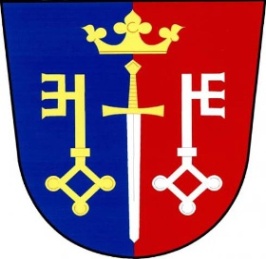                        obecního zastupitelstva Českých Petrovickonané dne: 25. 1. 2022 od 19 00 hod. 	místo: kancelář obceProgram: Smlouva s knihovnou ŽamberkŽádost pana KačenyInformace k výstavbě ČOVProjednání smluvních podmínek, rozvoje a zásobování pitné vody v obciInformace ze Sdružení obcí pod Zemskou brannouRůznéV Českých Petrovicích dne: 19. 1. 2022							starosta																            Luboš Lux	